UNIDADES DE COMPRAS Y CONTRATACIONES 			             	       COMPRAS POR DEBAJO DEL UMBRAL NOVIEMBRE 2021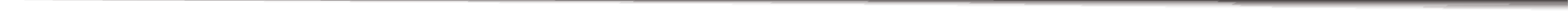 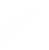 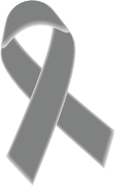 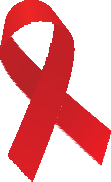 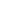 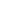 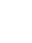 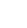 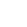 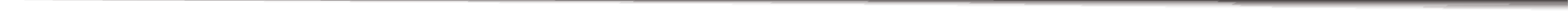 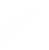 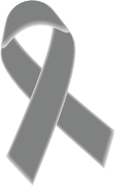 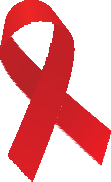 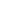 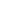 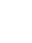 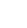 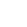                                                                                                            DAMARES MESA                                                                                         ENCARGADA DE COMPRAS Y CONTRATACIONES          CONAVIHSIDA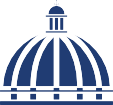 CODIGO DEL PROCESOFECHA DEL PROCESODESCRIPCION DE LA COMPRAADJUDICATORIOMONTO ADJUDICADOCONAVIHSIDA-UC-CD-2021-0069DECLARADO DESIERTOCONAVIHSIDA-UC-CD-2021-00703/11/2021ASISTENCIA A SEMINARIO DE GESTIÓN FINANCIERA DEL 8 AL 12 DE DICIEMBRE 2021.SOCIEDAD DOM. DE ABOGADOS SIGLO XXIRD$73,620.75CONAVIHSIDA-UC-CD-2021-00713/11/2021CAPACITACION A PERSONAL ADMINISTATIVO, SECRETARIAS Y ASISTENTES EJECUTIVAS, SEMINARIO EN GENERACION DE VALOS PUBLICOS Y HABILIDADES DIRECTIVAS.SOCIEDAD DOMINICANA DE ABOGADOS SIGLORD$106,593.75CONAVIHSIDA-UC-CD-2021-007211/11/2021PAGO DEDUCIBLE NISSSAN FRONTIER AÑO 2018 PLACA EL07381, CHASIS 3N6CD33B1ZK386107 Y SUZUKI GRAND VITARA AÑO 2016 PLACA EG02033 CHASIS JS3TE04V4G4100174.EN EDICIONRD$37,813.39CONAVIHSIDA-UC-CD-2021-007311/11/2021SERVICIO DE REFRIGERIO PARA 20 PERSONAS REUNION ENTRE EL EQUIPO TECNICO DE LA PLATAFORMA DE LAS AMERICAS Y EL CARIBE DE COALITION PLUS (PFAC), ENCUENTRO COORDINADO ENTRE EL COIN Y EL CONAVIHSIDA.EVENLUZ, SRLRD$40,120.00CONAVIHSIDA-UC-CD-2021-007411/11/2021PAGO DEDUCIBLE DE LA CAMIONETA NISSAN FRONTIER PLACA EL07379 CHASIS 3N6CD33B7ZK385978, AÑO 2018.SAES, SRLRD$24,888.27CONAVIHSIDA-UC-CD-2021-0075DECLARADO DESIERTOCONAVIHSIDA-UC-CD-2021-007612/11/2021CONTRATACION PUBLICIDAD PARA DIFUNDIR MENSAJE INFORMATIVO EN VIH A LA POBLACION GENERAL Y POBLACIONES CLAVES 1 y 2.RAPICOMPU, SRL.RD$50,000.00CONAVIHSIDA-UC-CD-2021-007612/11/2021CONTRATACION PUBLICIDAD PARA DIFUNDIR MENSAJE INFORMATIVO EN VIH A LA POBLACION GENERAL Y POBLACIONES CLAVES 1 y 2.MALIKA PUBLICIDAD, EIRL.RD$50,000.00CONAVIHSIDA-UC-CD-2021-0077CANCELADOCONAVIHSIDA-UC-CD-2021-007816/11/2021CONTRATACION PUBLICIDAD PARA DIFUNDIR MENSAJE INFORMATIVO EN VIH A LA POBLACION GENERAL Y POBLACIONES CLAVES 3 y 4.CREA 2, SRL.RD$50,000.00CONAVIHSIDA-UC-CD-2021-007816/11/2021CONTRATACION PUBLICIDAD PARA DIFUNDIR MENSAJE INFORMATIVO EN VIH A LA POBLACION GENERAL Y POBLACIONES CLAVES 3 y 4.SERVISARTES NRP, SRL.RD$50,000.00